Ministerul Mediului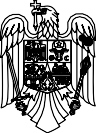 Agenţia Naţională pentru Protecţia Mediului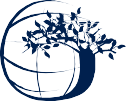 Nr.PROIECTDECIZIA ETAPEI DE ÎNCADRARENr. 	dinCa urmare a solicitării de emitere a acordului de mediu adresate de PRIMĂRIA IL CARAGIALE, cu sediul în jud. Dâmbovița, com. IL Caragiale, sat Ghirdoveni, str. Principală, nr. 1196, înregistrată la sediul Agenției pentru Protecția Mediului (APM) Dâmbovița cu nr. 16001 din 03.12.2018, în baza Legii nr. 292/2018 privind evaluarea impactului anumitor proiecte publice şi private asupra mediului şi a Ordonanţei de urgenţă a Guvernului nr. 57/2007 privind regimul ariilor naturale protejate, conservarea habitatelor naturale, a florei şi faunei sălbatice, aprobată cu modificări şi completări prin Legea nr. 49/2011, cu modificările şi completările ulterioare,Agenția  pentru  Protecția  Mediului  (APM)  Dâmbovița  decide,  ca  urmare  a  consultărilor desfăşurate în cadrul şedinţelor Comisiei de analiză tehnică din data de 14.03.2019 că proiectul ” EXTINDERE REȚEA DE CANALIZARE MENAJERĂ PE STRĂZILE TUFENI SI BARASCU,  COMUNA  IL  CARAGIALE.”,  propus  a  fi  amplasat  în  județul Dâmbovița, com. IL Caragiale, sat Ghirdoveni, str. Tufeni si Barascu, jud. Dambovita, nu se supune evaluării impactului asupra mediului.Justificarea prezentei decizii:I. Motivele pe baza cărora s-a stabilit luarea deciziei etapei de încadrare in procedura de evaluare a impactului asupra mediului sunt următoarele:proiectul se încadrează în prevederile Legii nr. 292/2018 privind evaluarea impactului anumitor proiecte publice şi private asupra mediului, anexa nr. 2, pct.13 a;impactul realizării proiectului asupra factorilor de mediu va fi redus pentru sol, subsol, vegetație, fauna si nesemnificativ pentru ape, aer si așezările umane;nu au fost formulate observaţii din partea publicului în urma mediatizării depunerii solicitării de emitere a acordului de mediu respectiv, a luării deciziei privind etapa de încadrare;Caracteristicile proiectelormărimea proiectului:Proiectul se desfasoara in zona localitatii Ghirdoveni, comuna I.L. Caragiale. Populatia ce va beneficia de extinderea sistemului centralizat de canalizare menajera este de cca. 46 locuitori.Proiectul este cuprins atat in Planul Urbanistic General al comunei I.L. Caragiale cat si in Strategia de dezvoltare a comunei. De asemenea proiectul este in concordanta cu solutia propusa in Master Planul judetului Dambovita pentru apa si apa uzata.Investitia se deruleaza din fonduri publice ale autoritatilor locale din comuna I.L. Caragiale.Lucrarile necesare organizarii de santier constau in instalarea unui container prefabricat mobil pentru personalul de lucru, cu asigurarea unei platforme din pamant pentru parcarea utilajelor.Organizarea de santier se va muta in fiecare zona in care urmeaza sa se amenajeze reteaua de canalizare.Pentru extinderea retelei de canalizare menajera, s-au propus urmatoarele lucrari:- colector de canalizare menajeră pe str. Tufeni;- colector de canalizare menajeră pe str. Barascu;- racorduri la colector de canalizare menajeră pe str. Tufeni;- racorduri la colector de canalizare menajeră pe str. Barascu.Retelele de canalizare menajera urmaresc trama stradala si se vor executa din tuburi circulare din PVC SN 4, pentru canalizare.Lungimea totala a colectoarelor de canalizare menajera este de 481 m, iar diametrul este Dn 250 mm. Amplasarea colectoarelor pe strazi si diametre este urmatoarea:Pe reteaua de canalizare menajera vor fi executate 28 camine de vizitare, fara camera de lucru (adancimea fiind mai mica de 2.50 m).Caminele de vizitare vor avea fundatie din beton monolit si suprastructura formata din elemente prefabricate din beton (tuburi circulare Dn 800 mm, placa de acoperire). Aducerea la cota terenului amenajat a caminelor de vizitare se va realiza cu beton monolit.Caminele de vizitare cu doua sau mai multe intrari vor fi considerate camine de intersectie si vor fi executate conform detaliului atasat documentatiei, avand cuneta profilata pentru fiecare colector influent.Suprastructura caminelor de intersectie va fi identica cu cea a caminelor de vizitare curente. De-a lungul strazilor colectorul de canalizare menajera va fi montat in general cat mai aproape de axul drumului, avand in vedere ca pe cele doua laturi ale acestuia exista conducte de distributie a apei, conducte de distributie a gazelor naturale si retea electrica aeriana de joasa tensiune.Tuburile de canalizare se vor monta ingropat, la adancimea de 1.40 ÷ 2.40 m, pe un pat de nisip de 10 cm si primul strat de acoperire va fi tot de nisip de minim 10 cm, conform instructiunilor furnizorului.Panta de montare a retelei de canalizare va fi cuprinsa intre 4‰ si 4%, functie de panta terenului, asigurand atat scurgerea debitului de ape uzate menajere cat si viteza de autocuratire a retelei de 0.7 m/s.Tuburile s-au prevazut a fi montate sub adancimea de inghet, stabilita conform STAS 6054 si care, in cazul comunei I.L. Caragiale este de 0,90 m.Pe reteaua de canalizare menajera, la intersectii, la schimbarea pantei sau a diametrului, precum si in aliniament, la distante de maximum 60,00 m, s-au prevazut camine de vizitare cu sau fara camera de lucru (functie de adancime). Caminele vor fi executate conform STAS 2448.Toate caminele de vizitare vor fi acoperite cu placa prefabricata carosabila din beton armat si capac din fonta carosabil rezistente la trafic greu tip IV.La executie se vor respecta normele specifice de protectie a muncii. Astfel la executia sapaturilor se va executa sprijinirea malurilor pentru evitarea accidentelor.Din punct de vedere PCI lucrarile de canalizare nu pun probleme si nu necesita protectie speciala.Incercarea la etanseitate a retelelor de canalizare se va efectua conform STAS 3051 pe tronsoane.Deoarece, atat pentru ca finantatorul impune realizarea de racorduri individuale cat si pentru ca in viitorul apropiat sa se poata realiza modernizarea celor trei strazi, odata cu reteaua de canalizare menajera se vor executa si 11 racorduri individuale.Perioada de implementare a investitiei este de 12 luni, din care 8 luni pentru lucrari de constructii-montaj. Suprafata totala de teren ocupata temporar pentru executia lucrarilor va fi de cca. 2.610 mp.cumularea cu alte proiecte: nu este cazulutilizarea resurselor naturale: se vor utiliza resurse naturale în cantităţi limitate, iar materialele necesare realizării proiectului vor fi preluate de la societăţi autorizate;producţia de deşeuri: deşeurile generate atât în perioada de execuţie vor fi stocate selectiv şi predate către societăţi autorizate din punct de vedere al mediului pentru activităţi de colectare/valorificare/eliminare;emisiile poluante, inclusiv zgomotul şi alte surse de disconfort: lucrările şi măsurile prevăzute în proiect nu vor afecta semnificativ factorii de mediu (aer, apă, sol, aşezări umane);riscul de accident, ţinându-se seama în special de substanţele şi de tehnologiile utilizate: riscul de accident, pe perioada execuţiei lucrărilor este redus, deoarece nu se utilizează substanţe periculoase.Localizarea proiectelorutilizarea existentă a terenului: Terenul este situat in intravilanul comunei I.L. Caragiale, sat Ghirdoveni, jud. Dâmbovița, aparținând domeniului public al comunei, aprobat prin HG 1350/2001.relativa abundenţă a resurselor naturale din zonă, calitatea şi capacitatea regenerativă a acestora: nu este cazul;capacitatea de absorbţie a mediului, cu atenţie deosebită pentru:zonele umede: nu este cazul;zonele costiere: nu este cazul;zonele montane şi cele împădurite: nu este cazul;parcurile şi rezervaţiile naturale: nu este cazul;ariile clasificate sau zonele protejate prin legislaţia în vigoare, cum sunt: proiectul nu este amplasat în interiorul sau în vecinătatea unei arii naturale protejate;zonele de protecţie specială, mai ales cele desemnate prin Ordonanţa de Urgenţă a Guvernului nr. 57/2007 privind regimul ariilor naturale protejate, conservarea habitatelor naturale, a florei şi faunei sălbatice, cu modificările şi completările ulterioare, zonele prevăzute prin Legea nr. 5/2000 privind aprobarea Planului de amenajare a teritoriului naţional – Secţiunea a III – a – zone protejate, zonele de protecţie instituite conform prevederilor Legii apelor nr. 107/1996, cu modificările şi completările ulterioare, şi Hotărârea Guvernului nr. 930/2005 pentru aprobarea Normelor speciale privind caracterul şi mărimea zonelor de protecţie sanitară şi hidrogeologică: proiectul nu este inclus în zone de protecţie specială desemnate;ariile în care standardele de calitate a mediului stabilite de legislaţie au fost deja depăşite: nu au fost înregistrate astfel de situaţii;ariile dens populate: nu e cazul.peisajele cu semnificaţie istorică, culturală şi arheologică: nu este cazul;Caracteristicile impactului potenţial:extinderea impactului: aria geografică şi numărul persoanelor afectate: impactul va fi local, numai în zona de lucru, pe perioada execuţiei;natura transfrontieră a impactului: nu este cazul;mărimea şi complexitatea impactului: impact relativ redus şi local atât pe perioada execuţiei proiectului;probabilitatea impactului: impact cu probabilitate redusă pe parcursul realizării investiţiei, deoarece măsurile prevăzute de proiect nu vor afecta semnificativ factorii de mediu (aer, apă, sol, aşezări umane);durata, frecvenţa şi reversibilitatea impactului: impact cu durată, frecvenţă şi reversibilitate reduse datorită naturii proiectului şi măsurilor prevăzute de acesta.Condiţiile de realizare a proiectului:Titularul are obligaţia de a urmări modul de respectare a legislaţiei de mediu în vigoare pe toata perioada de execuţie a lucrărilor şi după realizarea acestuia să ia toate măsurile necesare pentru a nu se produce poluarea apelor subterane, de suprafaţă, a solului sau a aerului.Respectarea condițiilor impuse prin avizele solicitate în Certificatul de Urbanism.Titularul	are	obligația	respectării	condițiilor	impuse	prin	actele	de	reglementare emise/solicitate de alte autorități.Pentru organizarea de şantier:depozitarea materialelor de construcţie şi a deşeurilor rezultate se va face în zone special amenajate fără să afecteze circulaţia în zonă;utilajele de construcţii se vor alimenta cu carburanţi numai în zone special amenajate fără a se contamina solul cu produse petroliere;întreţinerea utilajelor/mijloacelor de transport (spălarea lor, efectuarea de reparaţii, schimburile de ulei) se vor face numai la service-uri / baze de producţie autorizate;toate echipamentele mecanice trebuie să respecte standardele referitoare la emisiile de zgomot în mediu conform H.G nr. 1756/2006 privind emisiile de zgomot în mediu produse de echipamentele destinate utilizării în exteriorul clădirilor ;deşeurile menajere se vor colecta în europubelă şi se vor preda către unităţi autorizate;prin organizarea de şantier nu se vor ocupa suprafeţe suplimentare de teren, faţă de cele planificate pentru realizarea proiectului;pentru lucrările specifice de şantier se vor utiliza toalete ecologice;Protecţia apelornu se vor evacua ape uzate în apele de suprafaţă sau subterane, nu se vor manipula sau depozita deşeuri, reziduuri sau substanţe chimice, fără asigurarea condiţiilor de evitare a poluării directe sau indirecte a apelor de suprafaţă sau subterane;Protecţia aeruluitransportul materialelor de construcţie şi a deşeurilor rezultate se va face pe cât posibil pe trasee stabilite în afara zonelor locuite;vehiculele şi utilajele utilizate vor fi verificate periodic în vederea remedierii eventualelor disfuncţii identificate;Protecția împotriva zgomotuluiîn timpul execuţiei proiectului şi funcţionării Nivelul de zgomot continuu echivalent ponderat A (AeqT) se va încadra în limitele SR 10009/1988 – Acustica Urbană - limite admisibile ale nivelului de zgomot, STAS 6156/1986 - Protecţia împotriva zgomotului in construcţii civile si social - culturale şi OM nr. 119/ 2014 pentru aprobarea Normelor de igienă şi sănătate publică privind mediul de viaţă al populaţiei, respectiv:65 dB - la limita zonei funcţionale a amplasamentului55 dB în timpul zilei/45 dB noaptea (intre orele 23:00 – 7:00) – la faţada clădirilor învecinate, considerate zone protejate.35 dB în timpul zilei/30 dB noaptea (intre orele 23:00 – 7:00) în interiorul zonelor funcţionale ale clădirilor de locuit considerate teritorii protejate, aflate în zona de impact a activităţii desfăşurate pe amplasamentul autorizat.Protecţia soluluise vor amenaja spaţii corespunzătoare pentru depozitarea materialelor de construcţie şi pentru depozitarea temporară a deşeurilor generate;se interzice poluarea solului cu carburanţi, uleiuri uzate în urma operaţiilor de staţionare, aprovizionare, depozitare sau alimentare cu combustibili a utilajelor şi a mijloacelor de transport sau datorită funcţionării necorespunzătoare a acestora;Modul de gospodărire a deşeurilorTitularul are obligaţia respectării prevederilor Ordonanței de Urgenţă a Guvernului României privind protecţia mediului nr. 195/2005, aprobată cu modificări şi completări prin Legea 265/2006, cu modificările şi completările ulterioare precum şi ale O.U.G. nr. 68/2016 pentru modificarea si completarea Legii nr. 211/2011, privind regimul deşeurilor.Lucrări de refacere a amplasamentuluila finalizarea lucrărilor de construcţii se vor executa lucrări de refacere a solului; se va curăţa amplasamentul de toate tipurile de deşeuri generate pe perioada realizării proiectului;se vor lua toate măsurile pentru evitarea poluărilor accidentale, iar în cazul unor astfel de incidente, se va acţiona imediat pentru a controla, izola, elimina poluarea;MonitorizareaÎn timpul implementării proiectului: în scopul eliminării eventualelor disfuncţionalităţi, pe întreaga durată de execuţie a lucrărilor vor fi supravegheate:respectarea cu stricteţe a limitelor şi suprafeţelor destinate execuţiei lucrărilor;buna funcţionare a utilajelor;modul de depozitare a materialelor de construcţie;modul de depozitare al deşeurilor/valorificare şi monitorizarea cantităţilor de deşeuri generate conform Ordinului nr. 856/2002; predarea deşeurilor către operatori autorizaţi în valorificarea/ eliminarea deşeurilor;respectarea normelor de securitate, respectiv a normelor de securitate a muncii;nivelul de zgomot – în cazul apariţiei sesizărilor din partea populaţiei datorate depăşirii limitelor admisibile, se vor lua măsuri organizatorice şi/sau tehnice corespunzătoare de atenuare a impactului;se va urmări menţinerea unui nivel redus al emisiilor în aerul atmosferic datorate operaţiilor de transport materiale prin utilizarea de mijloace de transport conforme, luarea măsurilor necesare în situaţia în care se constată depăşirea standardului de calitate a aerului ambiental datorită execuţiei proiectului.Proiectul propus nu necesită parcurgerea celorlalte etape ale procedurilor de evaluare a impactului asupra mediului, evaluarea adecvată si evaluarea impactului asupra corpurilor de apă.Prezenta decizie este valabilă pe toată perioada de realizare a proiectului, iar în situaţia în care intervin elemente noi, necunoscute la data emiterii prezentei decizii, sau se modifică condiţiile care au stat la baza emiterii acesteia, titularul proiectului are obligaţia de a notifica autoritatea competentă emitentă.Orice persoană care face parte din publicul interesat şi care se consideră vătămată într-un drept al său ori într-un interes legitim se poate adresa instanţei de contencios administrativ competente pentru a ataca, din punct de vedere procedural sau substanţial, actele, deciziile ori omisiunile autorităţii publice competente care fac obiectul participării publicului, inclusiv aprobarea de dezvoltare, potrivit prevederilor Legii contenciosului administrativ nr. 554/2004, cu modificările şi completările ulterioare.Se poate adresa instanţei de contencios administrativ competente şi orice organizaţie neguvernamentală care îndeplineşte condiţiile prevăzute la art. 2 din Legea nr. 292/2018 privind evaluarea impactului anumitor proiecte publice şi private asupra mediului, considerându-se că acestea sunt vătămate într-un drept al lor sau într-un interes legitim.Actele sau omisiunile autorităţii publice competente care fac obiectul participării publicului se atacă în instanţă odată cu decizia etapei de încadrare, cu acordul de mediu ori, după caz, cu decizia de respingere a solicitării de emitere a acordului de mediu, respectiv cu aprobarea de dezvoltare sau, după caz, cu decizia de respingere a solicitării aprobării de dezvoltare.Înainte de a se adresa instanţei de contencios administrativ competente, persoanele prevăzute la art. 21 din Legea nr. 292/2018 privind evaluarea impactului anumitor proiecte publice şi private asupra mediului au obligaţia să solicite autorităţii publice emitente a deciziei prevăzute la art. 21 alin. (3) sau autorităţii ierarhic superioare revocarea, în tot sau în parte, a respectivei decizii. Solicitarea trebuie înregistrată în termen de 30 de zile de la data aducerii la cunoştinţa publicului a deciziei.Autoritatea publică emitentă are obligaţia de a răspunde la plângerea prealabilă prevăzută la art.22 alin. (1) în termen de 30 de zile de la data înregistrării acesteia la acea autoritate.Procedura de soluţionare a plângerii prealabile prevăzută la art. 22 alin. (1) este gratuită şi trebuie să fie echitabilă, rapidă şi corectă.Prezenta decizie poate fi contestată în conformitate cu prevederile Legii nr. 292/2018 privind evaluarea impactului anumitor proiecte publice şi private asupra mediului şi ale Legii nr. 554/2004, cu modificările şi completările ulterioare.DIRECTOR EXECUTIV,Mircea Nistor         Şef Serviciu A.A.A.,                                                                   Întocmit ,      Maria Morcoaşe                                                        Andrei Valentin CalinescuNr. crt.Amplasament (strada)MaterialDiametru (mm)Lung. (m)1.Str. TufeniPVC2505822.Str. BarascuPVC250288Total lungime colectoareTotal lungime colectoarePVC Dn                       250PVC Dn                       250870